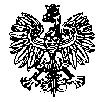 KOMENDA  WOJEWÓDZKA  POLICJIz siedzibą w RadomiuSekcja Zamówień Publicznych	ul. 11 Listopada 37/59,      26-600 Radom                                                                                                                            tel. 47 701 31 03                                  Radom, dnia  26.10.2023r ZP – 2320/23Egz. poj. WYKONAWCYWyjaśnienia  treści SWZdotyczy postępowania o udzielenie zamówienia publicznego ogłoszonego 
w trybie przetargu nieograniczonego w przedmiocie zamówienia  Zakup i dostawa papieru ksero dla jednostek garnizonu mazowieckiego i jednostek zamiejscowych KGPNr spr. 36/23Zamawiający - Komenda Wojewódzka Policji z siedzibą w Radomiu, działając na podstawie art. 135 ust. 2  ustawy z dnia 11 września 2019 r. Prawo zamówień publicznych (t.j. Dz. U z 2023 r., poz. 1605 z póź. zm.) udziela odpowiedzi na pytanie do treści SWZ wniesione w przedmiotowym postępowaniu:Pytanie:Zwracam się z uprzejmą prośbą o zmianę Załącznika nr 4 poprzez dodanie dodatkowejkolumny, w której wykonawca będzie zobowiązany podać markę oraz producenta oferowanego papieru?Taka zmiana umożliwi Zamawiającemu jednoznaczną identyfikację zaoferowanych produktów orazpozwoli na dokładną analizę ofert. Zmiana ta pozwoli Zamawiającemu również na weryfikacjęzamówionych produktów zgodnie ze złożona ofertą na etapie realizacji zamówień. Dodatkowoinformujemy, iż wymóg podania marki oferowanych produktów w formularzu cenowym jest standardem  stosowanym przez większość zamawiających.Odpowiedź:Zamawiający uprzejmie informuje, że nie ma konieczności wprowadzenia zmiany w Załączniku  nr 4 do SWZ.  W w/w załączniku -  w kolumnie 5 „Opis oferowanego papieru ksero”  Zamawiający żąda wskazania nazwy oferowanego papieru, spełniającego co najmniej minimalne wymagania jakościowe zawarte w OPZ kolumna 4 Załącznika nr 4 do SWZ „ Cennik – Wykaz asortymentowo ilościowy – stanowiący integralną część Formularza oferty”.Zamawiający oczekuje zatem od Wykonawcy podania nazwy papieru ksero,
która  jednoznacznie pozwala na  weryfikację pożądanych parametrów opisanych w OPZ
oraz identyfikuje markę produktu i producentaZamawiający informuje, że nie zmienia zapisów SWZPowyższe odpowiedzi  na pytania do SWZ zostają zamieszczone na stronie prowadzonego postępowania pod adresem  https://platformazakupowa.pl/pn/kwp_radom  na której zamieszczono SWZ.Udzielone odpowiedzi treści SWZ   są wiążące dla wszystkich wykonawców.Zamawiający  informuje, że termin składania i otwarcia ofert nie ulega zmianieZ poważaniemKierownikSekcji Zamówień PublicznychKWP z s. w RadomiuJustyna KowalskaWyk. 1egz.Wyjaśnienia  przesłano za pośrednictwem  platformy  zakupowej Open Nexus,  www.platformazakupowa.pl/pn/kwp_radom w dniu  26.10.2023r.Opr. E.P.G